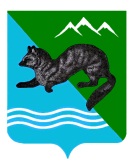 РАСПОРЯЖЕНИЕАДМИНИСТРАЦИИ  СОБОЛЕВСКОГО   МУНИЦИПАЛЬНОГО  РАЙОНА КАМЧАТСКОГО  КРАЯ27  июля 2017			    с. Соболево                              		        № 360-р	В соответствии с распоряжением Правительства Российской Федерации от 05.09.2015 №1738-р «Об утверждении Стандарта развития конкуренции в субъектах Российской Федерации», Соглашением от  28.12.2015 «О сотрудничестве по развитию конкуренции между Министерством экономического развития предпринимательства и торговли Камчатского края и органами местного самоуправления городских округов и муниципальных районов в Камчатском крае», в целях улучшения конкурентной среды:1. Утвердить План мероприятий (дорожная карта) по внедрению Стандарта развития конкуренции в Соболевском муниципальном районе согласно приложению.2. Управлению делами администрации  Соболевского муниципального района настоящее распоряжение опубликовать в районной газете «Соболевский вестник» и разместить на официальном сайте Соболевского муниципального района в информационно-телекоммуникационной сети Интернет.3. Настоящее распоряжение вступает в силу после дня его официального опубликования.Заместитель главы администрации Соболевского муниципального района      	                    А. В. Колмаков       План мероприятий (дорожная карта)  по внедрению Стандарта развития конкуренциив Соболевском муниципальном районеОб утверждении Плана мероприятий (дорожная карта) по внедрению Стандарта развития конкуренцииПриложениек распоряжению администрацииСоболевского муниципального районаот 27.07.2017 № 360-р№ п/пНаименование мероприятияКлючевое событие/результат1Определение постоянно действующего органа по развитию конкуренции, ответственного за разработку и реализацию мер по содействию развитию конкуренции Определен уполномоченный орган2Рассмотрение вопросов развития конкуренции и внедрения Стандарта на заседаниях совета по предпринимательствуОпределен коллегиальный орган3Участие должностных лиц в обучающих мероприятиях и тренингах по вопросам содействия развитию конкуренции на основе СтандартаУстановление единообразного подхода к осуществлению деятельности органов местного самоуправления по созданию условий для развития конкуренции4Проведение анализа состояния рынков, входящих в перечень социально значимых и приоритетных рынков для содействия развитию конкуренции в Камчатском крае. Участие в проводимом Мониторинге состояния и развития конкурентной среды в регионеСоздание системы обобщения информации, поступающей в форме обращений субъектов предпринимательской деятельности, для выявления систематически возникающих проблем в области конкуренции и существующим административным барьерам в различных отраслях экономики;5Направление предложений по включению мероприятий по развитию конкуренции в «дорожную карту» региона Соболевский муниципальный район выступает соисполнителем мероприятий, предусмотренных «дорожной картой»Формирование и актуализация перечня приоритетных рынков для содействия развитию конкуренции Перечень рынков с ежегодной актуализацией7Организация взаимодействия с бизнес-сообществом Соболевский муниципального района в целях улучшения конкурентной среды выявлению и устранению административных барьеровУстранение избыточного муниципального регулирования, а также на снижение административных барьеров8Создание на официальном сайте Соболевский муниципального района раздела по освещению деятельности в части развития конкуренции; обеспечение выхода с созданного раздела на раздел «развитие конкурентной среды» официального сайта Правительства Камчатского края http://www.kamgov.ru/Реализация принципа прозрачности деятельности, повышение информированности потребителей товаров (работ, услуг) и бизнес-сообщества9Проведение информационной разъяснительной работы, включая средства массовой информации, о роли конкуренции в развитии курируемых сфер деятельности Повышение информированности субъектов предпринимательской деятельности и потребителей товаров, работ и услуг в крае10Проведение оценки регулирующего воздействия проектов муниципальных нормативных правовых актов в целях выявления положений, вводящих избыточные обязанности, запреты и ограничения для субъектов предпринимательской и инвестиционной деятельности или способствующих их введению (в том числе негативно воздействующие на состояние конкуренции)Доля прошедших процедуру оценки регулирующего воздействия проектов муниципальных нормативных правовых актов, устанавливающих новые или изменяющих ранее предусмотренные муниципальными нормативными правовыми актами обязанности для субъектов предпринимательской и инвестиционной деятельности - 100%11Содействие формированию современной инфраструктуры розничной торговли, разнообразию торговых структур и повышение территориальной доступности торговых объектов для населения Фактическая обеспеченность населения площадью стационарных торговых объектов12Проведение мониторинга цен на социально значимые продовольственные товарыЭкономическая доступность продовольственных товаров, формирование ценовой политики 